ЕГЭ – 2023Анализ результатов государственной     итоговой аттестации обучающихся 11-ых классов, освоивших образовательные программы среднего общего образования в общеобразовательных учреждениях Киренского муниципального районав 2023 учебном году      Единый государственный экзамен (ЕГЭ) – основная форма государственной итоговой аттестации выпускников.      В 2023 году соблюдены все условия организации и проведения единого государственного экзамена в соответствии с Федеральным законом от 29 декабря 2012 г. № 273-ФЗ "Об образовании в Российской Федерации" и Порядком проведения государственной итоговой аттестации по образовательным программам среднего общего образования.      Проведение ГИА организовано в едином ППЭ МКОУ «СОШ № 1 г. Киренска» с учетом рекомендаций Роспотребнадзора.         Для проведения процедуры ГИА в 2023 году было задействовано 46 работников ППЭ, прошли регистрацию 8 общественных наблюдателей. С целью распечатки и сканирования КИМ аудитории оснащены системой видеонаблюдения, программно-аппаратными комплексами.        Основные сроки проведения ЕГЭ в 2023 году:26.05. – химия, география, литература29.05. – русский язык01.06. – математика (профильный  и базовый уровень)05.06. – физика, история 08.06 –  обществознание13.06. – биология, английский язык (письменно)16.06. – английский язык (устно) 19 и 20.06. – информатика и ИКТ      Для оценки уровня подготовленности участника ЕГЭ применяется методика шкалирования результатов ЕГЭ, где первичные баллы переводятся в тестовые. По каждому предмету Рособрнадзором установлено минимальное количество баллов.  В 2022 – 2023 учебном году количество выпускников составило 94 человека, из них все 100% выпускников зарегистрировано на сдачу государственной итоговой аттестации в формате ЕГЭ.   МКОУ СОШ № 1 г. Киренска – 16 выпускниковМКОУ СОШ № 3 г. Киренска – 15 выпускниковМКОУ СОШ № 5 г. Киренска – 41 выпускникаМКОУ СОШ № 6 г. Киренска – 6  выпускниковМКОУ СОШ с. Макарово – 3 выпускникаМКОУ СОШ п. Юбилейный  – 4 выпускника  МКОУ СОШ п. Алексеевск – 9 выпускников  На экзамены по выбору зарегистрировано 117 обучающихся (на 3 человека меньше, чем в 2022 году).ЕГЭ - Русский язык – 29 мая 2023      Минимальный балл, установленный Рособрнадзором 36 баллов. Количество зарегистрированных и принявших участие в ЕГЭ по русскому языку – 94, из них 93 выпускника подтвердили освоение основной общеобразовательной программы среднего общего образования, что составило 98,4% от общего числа участников. Количество участников ЕГЭ, не подтвердивших освоение основной общеобразовательной программы среднего общего образования – 1 человек, что составило 1,6%.  Сравнительные результаты по русскому языку по району    Средний тестовый балл по области – 56,9, средний балл по району – 60,4, что выше областного на 3,5 баллов, и равен показателю прошлого года (В 2022 году - 60,4 балла). Процент выпускников, получивших 80 и более баллов 11,7%, что выше показателя прошлого года на 3,7% (11 выпускников). В 2022 году -  8%,(8 выпускников). Результаты выше областного и районного среднего балла по русскому языку показали обучающиеся СОШ № 1 г. Киренска, СОШ № 3 г. Киренска, СОШ п. Алексеевск, СОШ с.Макарово.    Максимальный балл по району – 91 набрали Вохмина Ксения, выпускница СОШ № 1 г. Киренска и Суханова Дарья, выпускница СОШ № 3 г. Киренска. (Максимальное количество баллов по области – 95).  Математика профильная – 01 июня 2023      Минимальный балл, установленный Рособрнадзором 27 баллов. Количество зарегистрированных выпускников и принявших участие – 31. Количество участников ЕГЭ, подтвердивших освоение основной общеобразовательной программы среднего общего образования по математике – 25, что составило – 80,6% от общего числа участников. Количество участников ЕГЭ, не подтвердивших освоение основной общеобразовательной программы среднего общего образования – 6 человек, что составило 19,4%.Сравнительные результаты по профильной математике    Средний тестовый балл по области 49,1, что на 8,2 балла ниже среднего тестового балла по району и на 1,4 ниже показателя прошлого года (В 2022 году средний тестовый балл по району – 42,3). Результаты выше среднего областного и районного показателя у обучающихся СОШ № 6 г. Киренска.     Максимальный тестовый балл по району – 72 балла, набрал Савченко Олег, выпускник СОШ № 5 г. Киренска. (Максимальное количество баллов по области – 100, набрали 4 человека).Математика базовая 01 июня 2023    Минимальная граница набранных баллов – 3 балла. Количество зарегистрированных выпускников и принявших участие в ЕГЭ по базовой математике – 63 человека. Количество выпускников, подтвердивших освоение основной общеобразовательной программы среднего общего образования – 60, что составило – 95,2% от общего числа принявших участие. Количество участников, не подтвердивших освоение основной общеобразовательной программы  3 человека, что составило 4,8%.Сравнительные результаты по математике базовой в районе    Успеваемость по области – 95,6%, по району – 95,2%, что ниже областного показателя на 0,4%, и равна показателю прошлого года. Качество по области – 76,3%, по району – 79,4%, что выше областного показателя на 3,1%, и на 16,4% выше районного показателя за прошлый год. Средняя отметка по области – 4,0, по району – 4,2, что на 0,2 выше областного показателя. Выше районных и областных показателей (средняя отметка, успеваемость и качество) результаты у обучающихся СОШ № 3 г. Киренска, СОШ № 6 г. Киренска, СОШ п. Алексеевск, СОШ с. Макарово.      Максимальный тестовый балл по району  - 21 набрали 2 выпускника в районе: Суханова Дарья, выпускница СОШ № 3 г. Киренска и Михайлов Артем, выпускник СОШ п. Алексеевск.        Суммируя показатели по русскому языку и математике, учитывая количество участников, не набравших минимального количества баллов, итоги можно представить в виде таблицы с расчетами:Примечание:  В столбцах рейтинга ОУ + добавлено количество участников, не прошедших минимальный порог.Предметы по выбору    В форме ЕГЭ обучающимися были выбраны следующие предметы:Результаты ЕГЭ по выбору                                           Биология –  13 июня 2023      Минимальное количество баллов, установленное Рособрнадзором 36 баллов. На ЕГЭ по биологии было зарегистрировано 10 человек, приняли участие 9 человек, что составило 90% от числа зарегистрированных на экзамен. Подтвердили освоение общеобразовательной программы 100% выпускников. Таблица результатов ЕГЭ  по биологии     Средний тестовый балл по области – 46,9 баллов, средний балл по району – 53,5 баллов, что на 6,6 баллов выше областного балла и на 9,1 балл выше показателя прошлого года. (В 2022 году средний балл по району – 44,2). Результаты выше среднего областного и районного показателя у обучающихся СОШ № 5 г. Киренска и СОШ п. Алексеевск. Максимальное количество баллов по району – 79, набрал Любец Сергей, выпускник СОШ № 5 г. Киренска.  Информатика и ИКТ – 19 и 20 июня 2023     Минимальное количество баллов, установленное Рособрнадзором 40 баллов. На ЕГЭ по информатике было зарегистрировано 15 человек, приняли участие 13 человек, что составило 86,7% от числа зарегистрированных на экзамен. Подтвердили освоение основной общеобразовательной программы среднего общего образования 8 человек, что составило 61,5% от числа участников.  Таблица результатов ЕГЭ  по информатике     Средний тестовый балл по области – 53,6, средний балл по району – 42,9, что на 10,7 баллов ниже областного показателя и на 0,4 балла выше показателя прошлого года. (В 2022 году средний балл по району – 42,5). Результаты выше среднего областного и районного показателя у обучающиеся СОШ п. Алексеевск. Максимальный балл по району – 70 баллов набрал Савченко Олег, выпускник СОШ № 5 г. Киренска.  История – 05 июня 2023      Минимальное количество баллов, установленное Рособрнадзором 32 балла. На ЕГЭ по истории было зарегистрировано 20 человек, приняли участие 19  человек, что составило 95% от числа зарегистрированных на экзамен. Подтвердили освоение общеобразовательной программы 18 человек, что составило 95% от числа участников                              Таблица результатов ЕГЭ  по истории       Средний тестовый балл по области – 50,5.  Средний тестовый балл по району – 53,3, что выше областного показателя на 2.8 балла, и на 3,9 выше показателя прошлого года.  (В 2022 году средний балл по району – 49,4). Результаты выше среднего областного и районного показателя у обучающихся СОШ № 3 г. Киренска, СОШ № 5 г. Киренска. Максимальное количество баллов по району – 82, набрала Самарина Милена, выпускница СОШ № 3 г. Киренска. Химия – 26 мая 2023      Минимальное количество баллов, установленное Рособрнадзором 36 баллов. На ЕГЭ по химии было зарегистрировано 11 человек, приняли участие 11  человек, что составило 100%. Подтвердили освоение общеобразовательной программы 8 человек, что составило 73% от числа участников. Таблица результатов ЕГЭ  по химии      Средний тестовый балл по области – 47,2 балла Средний тестовый балл по району – 48,1, что на 1.1 балл выше областного показателя и на 7.5 выше показателя прошлого года. (В 2022 году показатель по району – 40,6). Результаты выше среднего областного и районного показателя у обучающиеся  СОШ № 1 г. Киренска, СОШ № 3 г. Киренска, СОШ № 5 г. Киренска. Максимальное количество баллов по району – 90, набрал Любец Сергей, выпускник СОШ № 5 г. Киренска. (Максимальное количество баллов по области 99 баллов)                                       Обществознание – 08 июня 2023       Минимальное количество баллов, установленное Рособрнадзором 42 балла. На ЕГЭ по обществознанию было зарегистрировано 34 человека, приняли участие 41 человек, что составило 94% от числа зарегистрированных. Подтвердили освоение общеобразовательных программ 25 человек, что составило 78% от числа участников.                          Таблица результатов ЕГЭ  по обществознанию     Средний тестовый балл по области – 51,3. Средний тестовый балл по  району – 52,3, что выше областного показателя на 1,0 балл, но на 1,8 балла ниже показателя прошлого года. (В 2022 году средний балл по району – 54,1). Выше областного показателя среднего тестового балла у обучающихся СОШ № 3 г. Киренска, СОШ № 5 г. Киренска. Максимальное количество баллов по району – 88, набрала Царенкова Юлия, выпускница СОШ № 1 г. Киренска. Физика – 05 июня 2023      Минимальное количество баллов, установленное Рособрнадзором 36 баллов.   На ЕГЭ по физике было зарегистрировано 17 человек, приняли участие 14 человек, что составило 78% от числа зарегистрированных на экзамен. Подтвердили освоение общеобразовательной программы 12 человек, что составило 86% от числа принявших участие.                                 Таблица результатов ЕГЭ  по физике     Средний тестовый балл по области – 47,3.  Средний тестовый балл по району – 39,8, что на 7,5 баллов ниже областного показателя и на 1,0 балл ниже показателя прошлого года. (В 2022 году средний балл по району – 40,8). Выше областного показателя средний тестовый балл никто не набрал.     Максимальное количество баллов по району – 59, набрал Савельев Егор, выпускник СОШ № 5 г. Киренска.  Английский язык (письменный) –13 июня 2023, (устный) -16 июня 2023        Минимальное количество баллов, установленное Рособрнадзором 22 балла.На ЕГЭ по английскому языку было зарегистрировано 8 человек, приняли участие 7 человека, что составило 87,5% от числа зарегистрированных на экзамен. Все выпускники подтвердили освоение основной образовательной программы среднего общего образования. Таблица результатов ЕГЭ  по английскому языку     Средний тестовый балл по области 65,2, средний балл по району – 72,0, что на 6,8 балла выше областного показатели и на 9,8 баллов выше показателя прошлого года. (В 2022 году показатель по району  – 62,2). Результаты выше областного и районного показателя  у обучающихся СОШ № 1 г. Киренска.     Максимальное количество баллов по району – 92, набрала Вохмина Ксения, выпускница СОШ № 1 г. Киренска.    Литература – 26 мая 2023      Минимальное количество баллов, установленное Рособрнадзором 32 балла. На ЕГЭ по литературе было зарегистрировано 2 человека, приняли участие 100%, и подтвердил освоение общеобразовательной программы 100%.  Таблица результатов ЕГЭ  по литературе     Средний тестовый балл по области – 55,9 баллов, средний балл по району – 71,0, что выше областного показателя 15,1 балл. Максимальное количество баллов по району – 100 набрала Вохмина Ксения, выпускница СОШ № 1 г. Киренска.  (Максимальный тестовый балл по области 100 у 7 участников).    География  – 26 мая 2023 – нет выбора.Предметы, средний балл которых ниже областного показателя 2022 годаМатематика (профильная)  на 8,2 баллаФизика –                               на 7,5 баллов                  Информатика и ИКТ –         на 10,7 балла                 Предметы, средний балл которых выше областного показателя 2022 годаРусский язык –                     на 3,5 балловОбществознание –                на 1,0 балл История  -                              на 2,8 баллов Биология –                             на 6,6 баллов Английский язык  -              на 6,8 балла                Литература -                          на 15,1 баллХимия –                                 на 1,1 баллов                    Сравнительные показатели среднего балла по предметам по району         Анализируя табличные данные можно сделать вывод, что результаты по большинству предметов учебного плана имеют положительную динамику среднего тестового балла по району по сравнению с 2022 годом. Динамика уровня качества обучения 2020 год    Динамика уровня качества обучения 2021 годДинамика уровня качества обучения 2022 год                       Динамика уровня качества обучения 2023 год       Анализируя динамику уровня качества обучения в сравнении с 2022 годом можно сделать следующие выводы:СОШ № 1 г. Киренска – наблюдается отрицательная динамика среднего тестового балла по физике и профильной математике, по сравнению с результатами прошлого года наблюдается положительная динамика по остальным предметам учебного плана.СОШ № 3 г. Киренска – в целом наблюдается положительная динамика среднего тестового балла по большинству предметов учебного плана.   Снижение среднего тестового балла по русскому языку, обществознанию и английскому языку.СОШ № 5 г. Киренска – в течение трех лет наблюдается как повышение так снижение тестового балла по предметам учебного плана, при чем где был подъем, там спад (скачкообразные показатели), зависимость от контингента обучающихся.  СОШ п. Алексеевск – в целом наблюдается положительная динамика среднего тестового балла по всем предметам учебного плана (исключение составляет информатика).СОШ с. Макарово – в сравнении с 2021 годом наблюдается повышение среднего тестового балла по математике, русскому языку и биологии.  СОШ п. Юбилейный - наблюдается  отрицательная динамика показателей по сравнению с предыдущим годом по русскому языку и по математике.Результаты ЕГЭ претендентов на золотую медаль     В 2023 году по результатам обучения определено 16 претендентов на получение аттестата о среднем общем образовании с отличием и получение золотой медали федерального уровня. Аттестат о среднем общем образовании с отличием, федеральную золотую медаль «За высокие достижения в обучении» получили 8 выпускников и почетный знак регионального уровня «За успехи в обучении» получили 7 выпускников.Максимальное количество баллов по трем предметам у медалистов       Из выпускников получивших золотую медаль, более 200 баллов по 3-м предметам получили 6 выпускников, из них лидирует Вохмина Ксения, выпускница МКОУ СОШ № 1 г. Киренска, набравшая в сумме 283 баллов. На втором месте – Любец Сергей, выпускник СОШ № 5 г. Киренска, набравший в сумме 256 баллов. На третьем месте – Царенкова Юлия, выпускница СОШ № 1 г. Киренска. Из претендентов на золотую медаль более 200 баллов набрали Дядина Валерия – 214 баллов (СОШ № 5 г. Киренска), Березовская Виктория – 217 баллов (СОШ п. Алексеевск).      Есть  ребята, которые будучи не претендентами и не медалистами, набрали более 200 баллов по 3-м предметам. Самарина Милена – 224 балла (СОШ № 3 г. Киренска), Чистякова Ксения – 211 баллов, Портнягина Мария – 230 баллов (СОШ № 5 г. Киренска).      В 2023 году  - 11 человек с результатом выше 200 баллов, как и в 2022 году. Процент выпускников, получивших на ЕГЭ 80 и выше баллов по предметам учебного плана, составил 12,8% (12 человек), из них четверо выпускников набрали выше 80 баллов по 2-м и более предметам. (В 2022 году -10 человек (9%). Документы об образовании.       Аттестаты о среднем общем образовании в Киренском районе в 2023 году получили 93 выпускника, что составило 98,9% от общего числа выпускников.                 В районе 1 выпускник не преодолел минимальное количество баллов при сдаче государственной итоговой аттестации по русскому языку и математике. Допущен к повторной сдачи ЕГЭ в дополнительные сроки (осень).                        Таблица рекордов (максимальные баллы по району)       Таблицу рекордов максимальных баллов по району пополнила Вохмина Ксения, выпускница СОШ № 1 г. Киренска по литературе (впервые в районе появился выпускник, набравший 100 баллов) и по английскому языку – 92 балла,  Любец Сергей, выпускник СОШ № 5 г. Киренска набравший 90 баллов по химии.  Сводная таблица уровня образования в сравнении (областной балл)Высокий баллВыше областного среднего баллаНиже областного среднего балла     Из анализа итогов государственной итоговой аттестации, из табличных данных четко видны слабые и сильные стороны преподавания предметов учебного плана в общеобразовательных учреждениях.  Выводы:     Уровень качества образования выпускников в районе остается не достаточным. Анализ итогов государственной итоговой аттестации выявил следующие проблемы:- кадровая проблема (дефицит педагогических кадров);- отсутствие достаточного числа опытных педагогов - предметников с опытом работы по подготовке выпускников к ГИА;- недостаточная подготовка выпускников к сдаче ЕГЭ со стороны педагогов (отсутствие у обучающихся навыков по решению некоторых видов заданий повышенной сложности);- чрезмерная загруженность обучающихся выпускных классов внеурочной деятельностью;- наличие среди выпускников 11-х классов учащихся, имеющих изначально недостаточную базовую подготовку за курс основного общего образования, низкий уровень мотивации к обучению, а также необдуманный выбор предметов отдельными обучающимися;- недостаточная психологическая подготовка к процедуре ЕГЭ (у 5% выпускников наблюдается высокий уровень тревожности).    Для повышения  качества обучения учащихся рекомендовано:      1. Руководителям общеобразовательных организаций:- провести детальный анализ результатов государственной итоговой аттестации по предметам учебного плана с целью выявления «западающих» пробелов в изучении конкретных тем в рамках учебного плана;- совершенствовать систему индивидуальной работы с учащимися по подготовке к экзаменам, консультирование всех категорий участников;- организовать работу по профессиональному самоопределению с учащимися, имеющими академическую задолженность по итогам основного общего образования.   - совершенствовать систему психолого – педагогического сопровождения в период подготовки к экзаменам.- разработать план мероприятий по повышению качества обучения учащихся.     2. Руководителям общеобразовательных организаций и руководителям предметных РМО по математике, физике, информатике, обществознанию и истории взять на контроль прохождение педагогами курсов повышения квалификации по данным предметам.     3. Провести детальный анализ результатов государственной итоговой аттестации выпускников 11 классов для принятия управленческих решений:- Директору МКОУ СОШ п. Юбилейный (Дзюба Г.А.) учебным предметам русскому языку и математике;- Директорам МКОУ СОШ № 1 г. Киренска (Корзенникова О.Г.), СОШ № 3 г. Киренска (Тюрнева Н.В.), СОШ № 5 г. Киренска (Потапова Е.А.) по блоку точных наук: математике, физике, информатике;- Директору СОШ п. Алексеевск (Березовская М.М.) по учебным предметам истории и обществознанию;- Директору МКОУ СОШ с. Макарово (Ярыгина А.А.) по учебным предметам химии и биологии.№ппМКОУучастникиСредний баллМаксимальный баллне набравшиединамика1СОШ № 1Пасечникова А.Л. 1661,191Вохмина К.2СОШ № 3Шестакова Л.В1565,891.Суханова Д.3СОШ № 5  Агафонова Е.А4159,389Демченко В.4СОШ № 6Самофалова Е.Н.660,075,0Никулина Т.   5СОШ п. АлексеевскБалмышева С.А964,987Березовская В.Михайлов А.   6СОШ с. МакаровоВолгина А.С.361,769Ластовская С.   7СОШ п. ЮбилейныйБаракова Н.А.438,358Ярыгина С.1 ИТОГО9460,4911№ппМКОУКоличество участниковСредний баллМаксимальный баллне набравшиединамика1СОШ № 1  Шевцова Т.А.536,646Амосов А.Шестаков М.12СОШ № 3   Мезенцева И.В.343,752Антипин С.Безруков В.-3СОШ № 5   Твердохлебова И.А.1740,572Савченко О.44СОШ № 6Палашенко И.А.170,070Бирюков И.-5СОШ п. АлексеевскОлонцев А.Г.539,066Березовская В..1    ИТОГО3140,9726№МКОУучастникиср. баллмакс. баллне набравш. успевае-мостькачество динамика1СОШ № 1  Шевцова Т.А.114,419190,963,62СОШ № 3   Мезенцева И.В. 124,52110091,73СОШ № 5   Твердохлебова И.А.244,120195,879,24СОШ № 6Палашенко И.А.54,2201001005СОШ п. АлексеевскОлонцев А.Г.44,8211001006СОШ с. МакаровоАрженевская Н.К34,7201001007СОШ п. ЮбилейныйБаракова О.А.43,01517525ИТОГО район634,221395,279,4ИТОГО область4,02195,676,3№МКОУрусский языкматематика СУММАИтог 1СОШ № 1 г. Киренска45+11042СОШ № 3 г. Киренска12313СОШ № 5 г. Киренска63+41354СОШ № 6 г. Киренска51625 СОШ п. Алексеевск24+1736СОШ п.Юбилейный7+17СОШ с. Макарово3№ п/пПредмет Заявлено участников  Факт% участияРейтинг выбора предмета1Обществознание343294%12Физика 171482%33Информатика и ИКТ151387%44История201995%25Биология 10990%66Химия1111100%57Английский язык8788%78Литература22100%8ИТОГО11710791,5%№ппМКОУучастникифактСредний баллМаксималь-ный баллне набрав. мин. баллдинамика1СОШ № 3   Тараканова А.А.2252,553Свинных Н.2СОШ № 5 Архинчеев А.Я.  5554,279Любец С.3СОШ с. Макарово Карасова Т.О1140,040,0Ластовская С 4СОШ п. АлексеевскКулигин С.В.2164,064Михайлов А. ИТОГО10953,379№ппМКОУучастникифактсредний баллМаксималь-ный баллне  набрав. мин. баллдинамика1СОШ № 3 Дружинина Ю.В.2252,554 Антипин С.2СОШ № 5Щерба В.Ю. 7733,970Савченко О.43СОШ № 6Лисякова А.В.10--4СОШ п. Алексеевск Олонцев А.Г.5454,064Березовская В.Карнаухов М.1ИТОГО151342,9705№МКОУучастникиФактСредний баллМаксималь-ный баллне набрав. мин. баллдинамика1СОШ № 1Иванова Т.Г.4355,074Вохмина К.-2СОШ № 3 Малышева Л.В.  5559,282Самарина М.-3СОШ № 5Малышева Л.В.101052,080 Демченко В.14СОШ АлексеевскАлмакаева И.Н.1132-ИТОГО 201953,382 1№ппМКОУучастникифактСредний баллМаксималь-ный баллне набравшиединамика1СОШ № 3 Тараканова А.А.5548,553Свинных Н. 2СОШ № 5Архинчеев А.Я.2250,290Любец С.       23СОШ п.Алексеевск Антипина К.В.3348,370Михайлов А 14СОШ с. МакаровоКарасова Т.О.1136,0ИТОГО111148,1903№ппМКОУЗаявленофактСредний баллМаксимальный баллне набрав. мин. баллдинамика1СОШ № 1Иванова Т.Г.101046,288Царенкова Ю. 42СОШ № 3  Малышева Л.В. 7759,771Филиппова Д3СОШ № 5 Малышева Л.В.  151353,568Демченко В.3 4СОШ п. АлексеевскАлмакаева И.Н.2248,049Петрова В.ИТОГО343252,3887№МКОУучастникифактСредний баллМаксималь-ный баллне набрав-шие баллдинамика1СОШ № 1Шевцова Т.А.   4238,040Амосов А.2СОШ № 3Трухов С.Б.   2241,543Антипин С.3СОШ № 5 Штарнова Е.А. 111039,859Савельев Е.2 ИТОГО171439,8592№ппМКОУучастникифактСредний балл  Максимальный баллне набрав-шие баллдинамика1СОШ № 1Нежелеева О.Д.2286,092Вохмина К.2СОШ № 3 Банькова Л.А.4364,073Самарина М.3СОШ № 5Сединкина А.П.2270,081ПортнягинаМИТОГО8772,092№ МКОУучастникифактСредний баллМаксималь-ный баллне набрав-шие баллдинамика1СОШ № 1Пасечникова А.Л.2271,0100Вохмина К.-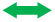 ИТОГО2271,01002022 год2023 годРусский язык                                       60,460,4Математика (профильная)42,340,9Физика   40,839,8Химия 40,648,1Информатика и ИКТ 42,542,9Биология                                           44,253,3История                                              49,453,3Обществознание                                  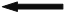 54,152,3Английский язык                              62,272,0Литература71,0школарусмат базмат проффизхимбиообщистИктАнгСОШ № 1    -СОШ № 3-СОШ № 5-Алексеевск-Юбилейный-школарусмат проффизхимбиообщ  истиктангСОШ № 1СОШ № 3=СОШ № 5АлексеевскЮбилейныйКривая Лукашколарусмат базмат проффизхимбиообщистиктангл.СОШ № 1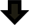 =СОШ № 3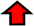 =СОШ № 5Алексеевск 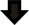 МакаровоКривая Лукашколарусмат базмат проффизхимбиообщистиктангСОШ № 1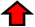 СОШ № 3СОШ № 5МакаровоАлексеевскЮбилейныйФамилия Имя  ООДостижения1Вохмина КсенияСОШ № 1Литература – 100 Математика – 5    Русский язык – 91   История – 74Английский язык - 922832Царенкова ЮлияСОШ № 1Русский язык – 81 Английский - 80Обществознание- 88 Математика- 52493Демченко ВалерияСОШ № 5Русский язык – 89   Математика – 5Обществознание – 68  История – 80     2374Любец СергейСОШ № 5Химия – 90           Русский язык – 87Математика – 5    Биология - 792565Суханова Дарья СОШ № 3Русский язык – 91  Математика – 5 916Тарасова КатаринаСОШ № 3Русский язык – 77  Математика – 5 Обществознание - 55  История – 66      1987Ямщикова АринаСОШ № 3Русский язык – 87  Английский - 70Обществознание- 64 Математика- 52218Михайлов АртемСОШ п. АлексеевскРусский язык – 87    Математика – 5 Химия – 70               Биология - 64 221Фамилия Имя  ООДостижения1Вохмина КсенияСОШ № 1Литература - 100Русский язык – 91Английский язык - 922Царенкова ЮлияСОШ № 1Русский язык – 81Обществознание – 88Английский язык - 803Демченко ВалерияСОШ № 5Русский язык – 89История – 80  4Любец СергейСОШ № 5Химия - 90Русский язык – 875Суханова Дарья СОШ № 3Русский язык – 916Ямщикова АринаСОШ № 3Русский язык – 897Михайлов АртемСОШ п. АлексеевскРусский язык – 87  8Самарина МиленаСОШ № 3История – 82 9Чистякова КсенияСОШ № 5Русский язык – 8310Деркачева АннаСОШ № 5Русский язык – 8111Дядина Валерия СОШ № 5Русский язык – 83 12Березовская ВикторияСОШ п. АлексеевскРусский язык – 87№предметФ.И.О.ШколаГодМаксимум1Русский языкАстапов ЮрийКуклина ЕкатеринаТокмакова ЕкатеринаКарезина ДарьяСОШ № 5 г. КиренскаСОШ № 3 г. КиренскаСОШ № 1 г. КиренскаСОШ № 1 г. Киренска2014201820192022982МатематикаКожевников Павел СОШ № 5 г. Киренска 2021843БиологияЗырянова ГалинаСОШ № 3 г. Киренска2016934ИсторияСуханова МарияФролова АринаСОШ № 5 г. КиренскаСОШ № 5 г. Киренска20162022845ИнформатикаВолох ЯрославСОШ с. Кривая Лука2012816ЛитератураВохмина КсенияСОШ № 1 г. Киренска2023       1007ФизикаФедосов СтепанВолох ЯрославСОШ № 5 г. КиренскаСОШ с. Кривая Лука20112012758ХимияЛюбец СергейСОШ № 5 г. Киренска2023909ОбществознаниеЛяпунова ИринаСОШ № 3 г. Киренска20209310ГеографияВерещагина МарияСОШ п. Алексеевск20219211Английский языкВохмина КсенияСОШ № 1 г. Киренска202392школаРУСМАТ       П.ФИЗХИМБИООБЩИСТИКТАНГЛИТСОШ №161,136,640,0--46,2  55,086,071,0СОШ №365,843,743,048,552,559,759,252,564,0-СОШ №5  59,340,539,8 50,254,253,552,033,970,0-СОШ №6 60,0 70,0 - ---- -- -Алексеевск64,939,0    -48,364,048,032,0 54,0 --Макарово61,7  --   36,040,0 - --Юбилейный38,3-------область56,949,147,347,246,951,350,553,665,271,0